Приложение к постановлениюглавы города Череповцаот 03.10.2017 № 4 ПРОЕКТ ВНЕСЕНИЯ ИЗМЕНЕНИЙ В ПРОЕКТ ПЛАНИРОВКИ НАБЕРЕЖНОЙ ОТ ЯГОРБСКОГО МОСТА ДО ОКТЯБРЬСКОГО МОСТА С РАЗРАБОТКОЙ РАБОЧЕЙ ДОКУМЕНТАЦИИ И ИЗГОТОВЛЕНИЕМ МАКЕТА (I ЭТАП РАБОТ) В ЧАСТИ ТЕРРИТОРИИ ОТ ПЕР. КРАСНОГО ДО УЛ. М. ГОРЬКОГО1. В проекте планировки набережной от Ягорбского моста до Октябрьского моста г. Череповца (утверждаемая часть):1.1. В разделе 1 «Характеристика планируемого развития территории»: в п. 5.1 абзац «- досуговый развлекательный комплекс «Аура», 3 этажный, площадь застройки – 485,81 м2» исключить; в п. 5.2 абзац «- спортивный комплекс, 3 этажный, площадь застройки – 469,00 м2» исключить; п. 5.3 дополнить абзацем следующего содержания:  «- многофункциональный гостиничный комплекс – 2 и 5 этажный, площадь застройки - 2060,5 м2»;в п. 5.4 абзац « - речной вокзал (ресторан, культурно-досуговые помещения), 2 этажный, площадь застройки – 1062,39 м2 исключить;п. 5.4 дополнить абзацем следующего содержания: « центр по обслуживанию туристов, 2 этажный, площадь застройки – 540 м2».1.2. В разделе 2 «Основные технико-экономические показатели проекта» раздел 4 таблицы 2.1 «Культурно-бытовое обслуживание населения» изложить в новой редакции:«».2. В проекте межевания набережной от Ягорбского моста до Октябрьского моста г. Череповца:в разделе 3 «Проектные решения»:2.1. Таблицу 3.1 изложить в новой редакции:«Таблица 3.1 – Характеристика земельных участков                                                                                                                           ».2.2. Дополнить абзацем следующего содержания:«Виды разрешенного использования для следующих участков: 82,83, 84,85,86 представлены в таблице 3.2».2.3. Дополнить таблицей 3.2 следующего содержания:«Таблица 3.2 – Виды разрешенного использования образуемых земельных участков                                                                                                                                                                                        ».Проект планировки набережной от Ягорбского моста до Октябрьского моста с разработкойрабочей документации и изготовлением макета (1 этап работ)в части территории от пер. Красного до ул. М. Горького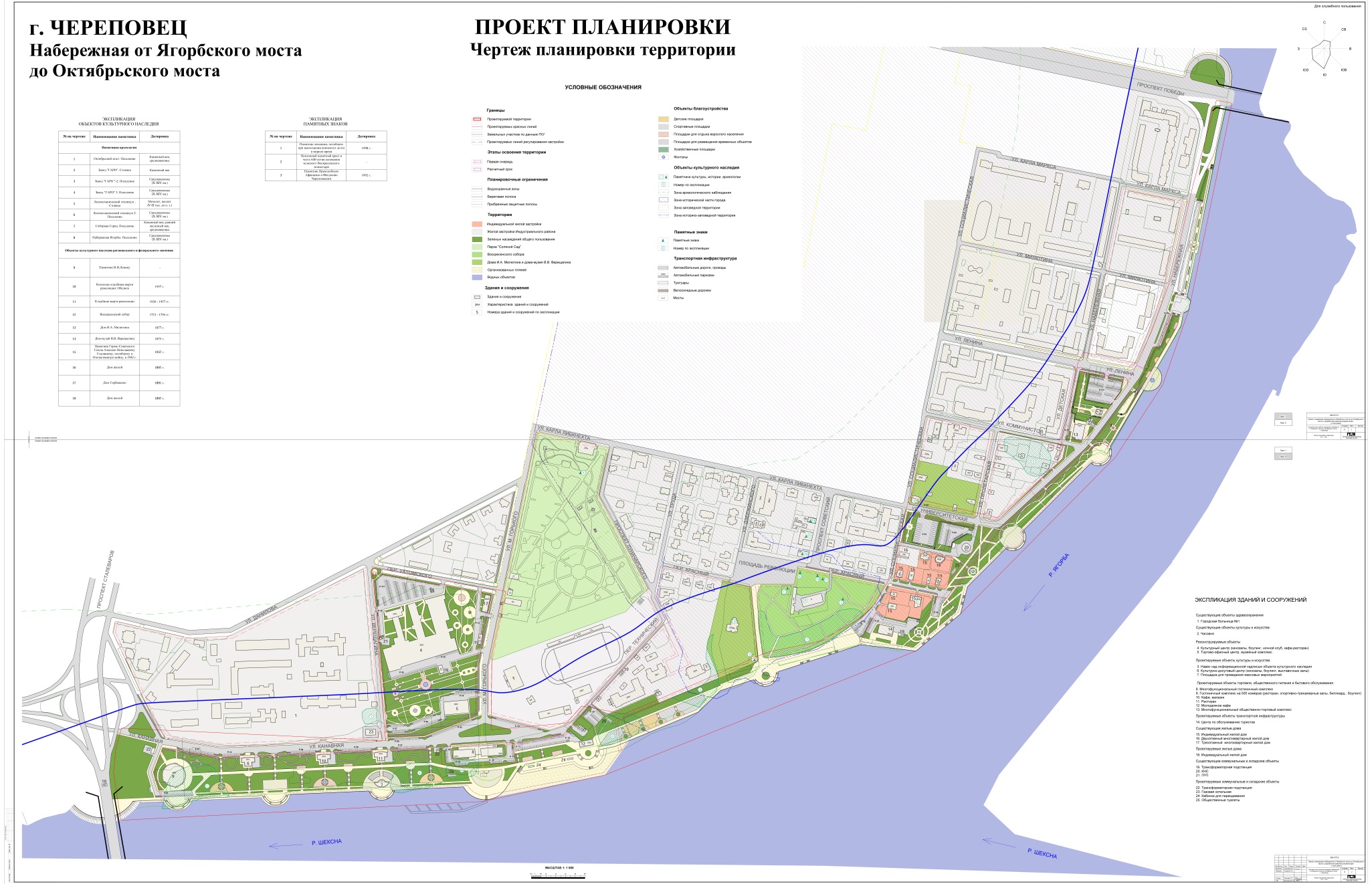 Проект межевания набережной от Ягорбского моста до Октябрьского моста с разработкойрабочей документации и изготовлением макета (1 этап работ)в части территории от пер. Красного до ул. М. Горького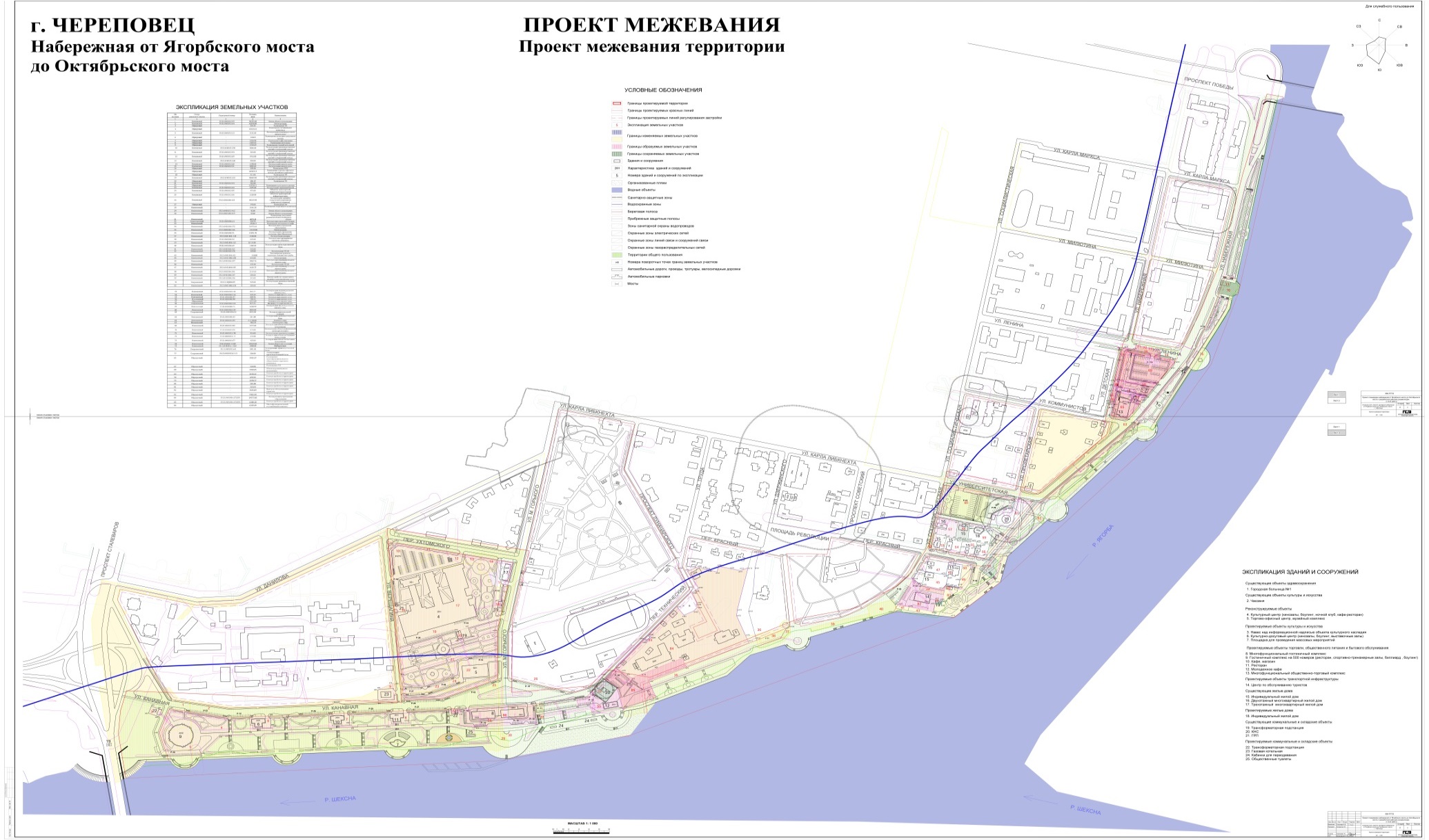 № п/пНаименование показателяЕдиница измеренияСовременное состояние 
на 2012 годРасчетный срок123454Культурно-бытовое обслуживание населения4.1Объекты учебно-образовательного назначения:4.1.1детские дошкольные учреждениямест--4.1.2общеобразовательные школыучащихся--4.1.3учреждения дополнительного образованиямест--4.1.4учреждения начального и среднего профессионального образованияобъект--4.2Объекты здравоохранения и социального обеспечения:4.2.1стационары всех типовкоек--4.2.2амбулаторно-поликлинические учрежденияпосещений в смену--4.2.3станции скорой помощиавтомобиль--4.2.4аптекиобъект--4.2.5ФАПобъект--4.2.6дома-интернатымест--4.2.7специальные жилые домамест--4.3Спортивные и физкультурно-оздоровительные объекты:4.3.1спортивный комплекскв. м-469,004.3.2стадион с трибунамига--4.4Объекты культурно-досугового назначения:4.4.1культурный центробъект124.4.2молодежный центробъект--4.5Объекты торгового назначения4.5.1магазиныобъект-14.5.2торгово-офисный центробъект-14.5.3многофункциональный общественно-торговый комплексобъект-14.6Объекты общественного питания:объекты общественного питанияобъект134.7Организации, предоставляющие услуги в сфере жилищно-коммунального хозяйства--в том числе по видам деятельности:управление многоквартирными домами и оказание услуг по содержанию и ремонту общего имущества в многоквартирных домах--4.7.1количество организаций, осуществляющих управление многоквартирными домами и оказание услуг по содержанию и ремонту общего имущества в многоквартирных домахед.--производство товаров, оказание услуг по электро-, газо-, тепло-, водоснабжению, водоотведению, очистке сточных вод и эксплуатации объектов, используемых для утилизации (захоронения) твердых бытовых отходов--4.7.2количество организаций коммунального комплекса, осуществляющих производство товаров, оказание услуг по электро-, газо-, тепло-, водоснабжению, водоотведению, очистке сточных вод и эксплуатации объектов, используемых для утилизации (захоронения) ТБОед.--Гостиничное хозяйство:4.7.3количество гостиницед.-24.7.4количество мест в гостиницахед.-600Банно-прачечное хозяйство:4.7.5количество баньед.--4.7.6количество прачечныхед.--4.7.7количество химчистокед.--производительностькг/в смену--4.7.8Ритуальные услуги:количество организаций, оказывающих ритуальные услугиед.--4.7.9Дорожно-мостовое хозяйство:количество организацийед.--4.7.10механизированная уборка территорий и озеленениеколичество организацийед.--4.8Объекты связи и финансового обслуживания:4.8.1отделения связи (почта, телефон, телеграф)объект--4.8.2отделения Сбербанкаоперационное место--4.9ОТДЫХ (рекреация)Туристическое обслуживаниеобъект-1№на планеСтатусземельного участкаКадастровый номерПлощадь,кв.мНаименование123451Ликвидируемый35:21:0401012:3990393,00Земли общего пользования2Ликвидируемый35:21:0401012:4462070,00Земли резерва3Формируемый-355,55Размещение ТП4Формируемый-10104,16Размещение гостиничного комплекса5Ликвидируемый35:21:0401012:132141,00Эксплуатация индивидуального жилого дома6Формируемый-1340,9Размещение культурно-досугового центра7Формируемый-1316,94Размещение кафе, магазина8Формируемый-1299,54Размещение ресторана9Формируемый-1210,69Размещение газовой котельной10Ликвидируемый35:21:0401012:583006,00Эксплуатация производственных зданий и сооружений завода11Ликвидируемый35:21:0401012:54210,00Эксплуатация производственных зданий и сооружений завода12Ликвидируемый35:21:0401012:591912,00Эксплуатация производственных зданий и сооружений завода13Ликвидируемый35:21:0401012:60555,00Эксплуатация производственных зданий и сооружений завода14Ликвидируемый35:21:0401012:201258,00Эксплуатация жилого дома15Изменяемый35:21:0401012:111852,63Эксплуатация жилого дома16Формируемый-378,98Размещение ГРП17Формируемый-46969,15Размещение торгово-офисного центра, музейного комплекса18Формируемый-311,86Размещение ТП19Ликвидируемый35:21:0401012:5248689,00Эксплуатация производственных зданий и сооружений завода20Формируемый-486,49Размещение ТП21Ликвидируемый35:21:0401012:34761,00-22Формируемый-13576,11Размещение культурного центра23Ликвидируемый35:21:0401012:432355,00Эксплуатация гаражных боксов24Ликвидируемый35:21:0401012:55471,00Объекты транспортной инфраструктуры (гараж)25Ликвидируемый35:21:0401012:561220,00Объекты транспортной инфраструктуры26Изменяемый35:21:0401006:16548229,98Эксплуатация зданий и сооружений спортивного комплекса (стадиона)27Формируемый-187,66Размещение ТП28Формируемый-1646,38Размещение спортивного комплекса29Ликвидируемый35:21:0401012:41242,00Земли общего пользования30Ликвидируемый35:21:0401006:41955,00Земли общего пользования31Формируемый-6873,45Размещение досугового развлекательного комплекса «Аура»32Изменяемый35:21:0401006:14445,99Эксплуатация насосной станции33Формируемый-2480,46Размещение молодежного кафе34Изменяемый35:21:0401006:17232040,41Эксплуатация учреждения образования35Ликвидируемый35:21:0401006:14413125,00Земли резерва36Изменяемый35:21:0401006:7110542,87Эксплуатация учреждения культуры (Дом Милютина)37Ликвидируемый35:21:0401006:1451160,00Эксплуатация резерва38Ликвидируемый35:21:0401006:72647,00Эксплуатация предприятия торговли, общепита39Ликвидируемый35:21:0401006:4121020,00-40Ликвидируемый35:21:0401006:651400,00Эксплуатация производственной базы41Ликвидируемый35:21:0401006:413222,00-42Ликвидируемый35:21:0401006:170125,00Эксплуатация ТП-2043Изменяемый35:21:0401006:41111207,54Размещение речного вокзала, пассажирские причалы, лодочные станции, яхт-клубы44Ликвидируемый35:21:0401006:158631,00Земли резерва45Изменяемый35:21:0401006:1571826,61Эксплуатация индивидуального жилого дома46Формируемый-235,48Размещение ТП-2047Изменяемый35:21:0401006:1851620,77Эксплуатация индивидуального жилого дома48Изменяемый35:21:0401006:1862115,45Эксплуатация индивидуального жилого дома49Ликвидируемый35:21:0401006:147282,00-50Ликвидируемый35:21:0401006:146313,00Благоустройство территории к индивидуальному жилому дому51Ликвидируемый35:21:0401006:59923,00Эксплуатация производственной базы52Ликвидируемый35:21:0401006:134203,00-53Изменяемый35:21:0401006:140813,57Эксплуатация индивидуального жилого дома54Изменяемый35:21:0401006:116979,29Эксплуатация жилого дома55Изменяемый35:21:0401006:57889,96Эксплуатация жилого дома56Изменяемый35:21:0401006:58791,13Эксплуатация жилого дома57Формируемый-1525,66Эксплуатация жилого дома58Сохраняемый35:21:0401006:416879,74Индивидуальный жилой дом59Изменяемый35:21:0401006:761638,99Эксплуатация индивидуального жилого дома60Ликвидируемый35:21:0401006:1375853,00-61Изменяемый35:21:0401006:522435,09Эксплуатация насосной станции62Ликвидируемый35:21:0401006:53182,00Эксплуатация производственной базы63Ликвидируемый35:21:0401011:5512202,00Земли резерва64Изменяемый-819,17Территории общего пользования65Образуемый-1951,45Размещение многофункционального общественно-торгового комплекса66Изменяемый35:21:0401011:822377,00Эксплуатация объектов бытового пользования67Образуемый-124,96Размещение ТП68Образуемый-1362,65Объекты религиозного назначения69Образуемый-5192,37Земельные участки (территории) общего пользования70Изменяемый35:21:0401011:76672,00Эксплуатация объектов физической культуры и спорта71Изменяемый35:21:0401011:78514,00Эксплуатация административного здания72Изменяемый35:21:0401011:79276,00Эксплуатация объектов бытового пользования73Изменяемый35:21:0401011:77425,00Эксплуатация объектов бытового пользования74Изменяемый35:21:0401011:34949629,00Земли общего пользования75Ликвидируемый35:21:0401011:25202848,00-76Ликвидируемый35:21:0401011:601081,00Эксплуатация производственной базы77Ликвидируемый35:21:0401011:2525156,00Эксплуатация производственной базы78Образуемый-774,63Благоустройство территории79Образуемый-1578,77Территории общего пользования80Образуемый-110,48Территории общего пользования81Образуемый-323,04Территории общего пользования82Образуемый-3641,89Центр по обслуживанию туристов83Изменяемый-9461,44Благоустройство территории84Образуемый35:21:0401006:172:ЗУ129577,85Эксплуатация учреждения образования85Образуемый35:21:0401006:172:ЗУ26280,28Благоустройство территории86Образуемый-6329,49Многофункциональный гостиничный комплекс№на планеСтатусземельного участкаКадастровый номерПлощадь,кв. мНаименование объектаВид разрешенного использования земельного участка12345682Образуемый-3641,44Центр по обслуживанию туристов4.4; 4.6; 4.7; 4.9 83Образуемый-9461,44Благоустройство территории4.4;4.6;7.384Образуемый35:21:0401006: 172: ЗУ129577,85Эксплуатация учреждения образования3.5.2;  3.9; 5.1; 12.085Образуемый35:21:0401006: 172: ЗУ26280,28Благоустройство территории12.086Образуемый-6329,49Многофункциональный гостиничный комплекс4.6; 4.7; 4.9; 12.0